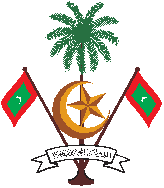 ހުވަދު އަތޮޅު އުތުރުބުރީ ނިލަންދޫ ކައުންސިލްގއ. ނިލަންދޫ، ދިވެހިރާއްޖެކައުންސިލްގެ ނިންމުންނިންމުން ނަންބަރު:ނިންމުން ނަންބަރު:409-A/2022/125409-A/2022/125409-A/2022/125ޖަލްސާ:2022 ވަނަ އަހަރުގެ 37 ވަނަ ރަސްމީ ޖަލްސާ (4 ވަނަ ކައުންސިލްގެ 68 ވަނަ ޖަލްސާ)2022 ވަނަ އަހަރުގެ 37 ވަނަ ރަސްމީ ޖަލްސާ (4 ވަނަ ކައުންސިލްގެ 68 ވަނަ ޖަލްސާ)ބޭއްވުނު ތާރީޚް:13 އޮކްޓޯބަރ 2022މައްސަލަމައްސަލަމައްސަލަމައްސަލަމައްސަލަމައްސަލަމައްސަލަމައްސަލަމައްސަލަމައްސަލަހުށަހެޅުނު މައްސަލަ:ފްރަސްކޯގެ ދަނޑުތަކާއި  ގުޅޭގޮތުންހުށަހެޅުނު މައްސަލަ:ފްރަސްކޯގެ ދަނޑުތަކާއި  ގުޅޭގޮތުންހުށަހެޅުނު މައްސަލަ:ފްރަސްކޯގެ ދަނޑުތަކާއި  ގުޅޭގޮތުންހުށަހެޅުނު މައްސަލަ:ފްރަސްކޯގެ ދަނޑުތަކާއި  ގުޅޭގޮތުންހުށަހެޅުނު މައްސަލަ:ފްރަސްކޯގެ ދަނޑުތަކާއި  ގުޅޭގޮތުންހުށަހެޅުނު މައްސަލަ:ފްރަސްކޯގެ ދަނޑުތަކާއި  ގުޅޭގޮތުންހުށަހެޅުނު މައްސަލަ:ފްރަސްކޯގެ ދަނޑުތަކާއި  ގުޅޭގޮތުންހުށަހެޅުނު މައްސަލަ:ފްރަސްކޯގެ ދަނޑުތަކާއި  ގުޅޭގޮތުންހުށަހެޅުނު މައްސަލަ:ފްރަސްކޯގެ ދަނޑުތަކާއި  ގުޅޭގޮތުންހުށަހެޅުނު މައްސަލަ:ފްރަސްކޯގެ ދަނޑުތަކާއި  ގުޅޭގޮތުންމައްސަލަ ހުށަހެޅި ފަރާތް: އިދާރީ މޭޒުންމައްސަލަ ހުށަހެޅި ފަރާތް: އިދާރީ މޭޒުންމައްސަލަ ހުށަހެޅި ފަރާތް: އިދާރީ މޭޒުންމައްސަލަ ހުށަހެޅި ފަރާތް: އިދާރީ މޭޒުންމައްސަލަ ހުށަހެޅި ފަރާތް: އިދާރީ މޭޒުންމައްސަލަ ހުށަހެޅި ފަރާތް: އިދާރީ މޭޒުންމައްސަލަ ހުށަހެޅި ފަރާތް: އިދާރީ މޭޒުންމައްސަލަ ހުށަހެޅި ފަރާތް: އިދާރީ މޭޒުންމައްސަލަ ހުށަހެޅި ފަރާތް: އިދާރީ މޭޒުންމައްސަލަ ހުށަހެޅި ފަރާތް: އިދާރީ މޭޒުންނިންމުންނިންމުންނިންމުންނިންމުންނިންމުންނިންމުންނިންމުންނިންމުންނިންމުންނިންމުންމައްސަލަ ނިމުނުގޮތް:މި ގޮތުން މަޝްވަރާކޮށް ނިންމާފައިވަނީ ކަންހިނގާދިޔަ ބަލާ ޗެކްކުރުމަށްފަހު ވީހާވެސް އަވަހަށް ހަމީލަތު މަނިކެއަށް ޖަވާބުދާރީވުމަށް 13 އޮކްޓޯބަރ 2022 ވަނަ ދުވަހު ބޭއްވުނު މި ކައުންސިލްގެ 04 ވަނަ ދައުރުގެ 68 ވަނަ އާންމު ޖަލްސާ އިން އަދި 2022 ވަނަ އަހަރުގެ 37 ވަނަ އާންމު ޖަލްސާގެ އިއްތިފާޤުން ފާސްކުރެވުނުއެވެ.މައްސަލަ ނިމުނުގޮތް:މި ގޮތުން މަޝްވަރާކޮށް ނިންމާފައިވަނީ ކަންހިނގާދިޔަ ބަލާ ޗެކްކުރުމަށްފަހު ވީހާވެސް އަވަހަށް ހަމީލަތު މަނިކެއަށް ޖަވާބުދާރީވުމަށް 13 އޮކްޓޯބަރ 2022 ވަނަ ދުވަހު ބޭއްވުނު މި ކައުންސިލްގެ 04 ވަނަ ދައުރުގެ 68 ވަނަ އާންމު ޖަލްސާ އިން އަދި 2022 ވަނަ އަހަރުގެ 37 ވަނަ އާންމު ޖަލްސާގެ އިއްތިފާޤުން ފާސްކުރެވުނުއެވެ.މައްސަލަ ނިމުނުގޮތް:މި ގޮތުން މަޝްވަރާކޮށް ނިންމާފައިވަނީ ކަންހިނގާދިޔަ ބަލާ ޗެކްކުރުމަށްފަހު ވީހާވެސް އަވަހަށް ހަމީލަތު މަނިކެއަށް ޖަވާބުދާރީވުމަށް 13 އޮކްޓޯބަރ 2022 ވަނަ ދުވަހު ބޭއްވުނު މި ކައުންސިލްގެ 04 ވަނަ ދައުރުގެ 68 ވަނަ އާންމު ޖަލްސާ އިން އަދި 2022 ވަނަ އަހަރުގެ 37 ވަނަ އާންމު ޖަލްސާގެ އިއްތިފާޤުން ފާސްކުރެވުނުއެވެ.މައްސަލަ ނިމުނުގޮތް:މި ގޮތުން މަޝްވަރާކޮށް ނިންމާފައިވަނީ ކަންހިނގާދިޔަ ބަލާ ޗެކްކުރުމަށްފަހު ވީހާވެސް އަވަހަށް ހަމީލަތު މަނިކެއަށް ޖަވާބުދާރީވުމަށް 13 އޮކްޓޯބަރ 2022 ވަނަ ދުވަހު ބޭއްވުނު މި ކައުންސިލްގެ 04 ވަނަ ދައުރުގެ 68 ވަނަ އާންމު ޖަލްސާ އިން އަދި 2022 ވަނަ އަހަރުގެ 37 ވަނަ އާންމު ޖަލްސާގެ އިއްތިފާޤުން ފާސްކުރެވުނުއެވެ.މައްސަލަ ނިމުނުގޮތް:މި ގޮތުން މަޝްވަރާކޮށް ނިންމާފައިވަނީ ކަންހިނގާދިޔަ ބަލާ ޗެކްކުރުމަށްފަހު ވީހާވެސް އަވަހަށް ހަމީލަތު މަނިކެއަށް ޖަވާބުދާރީވުމަށް 13 އޮކްޓޯބަރ 2022 ވަނަ ދުވަހު ބޭއްވުނު މި ކައުންސިލްގެ 04 ވަނަ ދައުރުގެ 68 ވަނަ އާންމު ޖަލްސާ އިން އަދި 2022 ވަނަ އަހަރުގެ 37 ވަނަ އާންމު ޖަލްސާގެ އިއްތިފާޤުން ފާސްކުރެވުނުއެވެ.މައްސަލަ ނިމުނުގޮތް:މި ގޮތުން މަޝްވަރާކޮށް ނިންމާފައިވަނީ ކަންހިނގާދިޔަ ބަލާ ޗެކްކުރުމަށްފަހު ވީހާވެސް އަވަހަށް ހަމީލަތު މަނިކެއަށް ޖަވާބުދާރީވުމަށް 13 އޮކްޓޯބަރ 2022 ވަނަ ދުވަހު ބޭއްވުނު މި ކައުންސިލްގެ 04 ވަނަ ދައުރުގެ 68 ވަނަ އާންމު ޖަލްސާ އިން އަދި 2022 ވަނަ އަހަރުގެ 37 ވަނަ އާންމު ޖަލްސާގެ އިއްތިފާޤުން ފާސްކުރެވުނުއެވެ.މައްސަލަ ނިމުނުގޮތް:މި ގޮތުން މަޝްވަރާކޮށް ނިންމާފައިވަނީ ކަންހިނގާދިޔަ ބަލާ ޗެކްކުރުމަށްފަހު ވީހާވެސް އަވަހަށް ހަމީލަތު މަނިކެއަށް ޖަވާބުދާރީވުމަށް 13 އޮކްޓޯބަރ 2022 ވަނަ ދުވަހު ބޭއްވުނު މި ކައުންސިލްގެ 04 ވަނަ ދައުރުގެ 68 ވަނަ އާންމު ޖަލްސާ އިން އަދި 2022 ވަނަ އަހަރުގެ 37 ވަނަ އާންމު ޖަލްސާގެ އިއްތިފާޤުން ފާސްކުރެވުނުއެވެ.މައްސަލަ ނިމުނުގޮތް:މި ގޮތުން މަޝްވަރާކޮށް ނިންމާފައިވަނީ ކަންހިނގާދިޔަ ބަލާ ޗެކްކުރުމަށްފަހު ވީހާވެސް އަވަހަށް ހަމީލަތު މަނިކެއަށް ޖަވާބުދާރީވުމަށް 13 އޮކްޓޯބަރ 2022 ވަނަ ދުވަހު ބޭއްވުނު މި ކައުންސިލްގެ 04 ވަނަ ދައުރުގެ 68 ވަނަ އާންމު ޖަލްސާ އިން އަދި 2022 ވަނަ އަހަރުގެ 37 ވަނަ އާންމު ޖަލްސާގެ އިއްތިފާޤުން ފާސްކުރެވުނުއެވެ.މައްސަލަ ނިމުނުގޮތް:މި ގޮތުން މަޝްވަރާކޮށް ނިންމާފައިވަނީ ކަންހިނގާދިޔަ ބަލާ ޗެކްކުރުމަށްފަހު ވީހާވެސް އަވަހަށް ހަމީލަތު މަނިކެއަށް ޖަވާބުދާރީވުމަށް 13 އޮކްޓޯބަރ 2022 ވަނަ ދުވަހު ބޭއްވުނު މި ކައުންސިލްގެ 04 ވަނަ ދައުރުގެ 68 ވަނަ އާންމު ޖަލްސާ އިން އަދި 2022 ވަނަ އަހަރުގެ 37 ވަނަ އާންމު ޖަލްސާގެ އިއްތިފާޤުން ފާސްކުރެވުނުއެވެ.މައްސަލަ ނިމުނުގޮތް:މި ގޮތުން މަޝްވަރާކޮށް ނިންމާފައިވަނީ ކަންހިނގާދިޔަ ބަލާ ޗެކްކުރުމަށްފަހު ވީހާވެސް އަވަހަށް ހަމީލަތު މަނިކެއަށް ޖަވާބުދާރީވުމަށް 13 އޮކްޓޯބަރ 2022 ވަނަ ދުވަހު ބޭއްވުނު މި ކައުންސިލްގެ 04 ވަނަ ދައުރުގެ 68 ވަނަ އާންމު ޖަލްސާ އިން އަދި 2022 ވަނަ އަހަރުގެ 37 ވަނަ އާންމު ޖަލްސާގެ އިއްތިފާޤުން ފާސްކުރެވުނުއެވެ.ހުށަހެޅުން ހުށަހެޅި: ނާއިބް ރައީސް ޝަނީޒް މުޙައްމަދު.ހުށަހެޅުން ހުށަހެޅި: ނާއިބް ރައީސް ޝަނީޒް މުޙައްމަދު.ހުށަހެޅުން ހުށަހެޅި: ނާއިބް ރައީސް ޝަނީޒް މުޙައްމަދު.ހުށަހެޅުން ހުށަހެޅި: ނާއިބް ރައީސް ޝަނީޒް މުޙައްމަދު.ހުށަހެޅުން ހުށަހެޅި: ނާއިބް ރައީސް ޝަނީޒް މުޙައްމަދު.ތާއީދު ކުރެއްވި: ތާއީދު ކުރެއްވި: ތާއީދު ކުރެއްވި: ތާއީދު ކުރެއްވި: ތާއީދު ކުރެއްވި: ވޯޓުދެއްވިގޮތްވޯޓުދެއްވިގޮތްވޯޓުދެއްވިގޮތްވޯޓުދެއްވިގޮތްވޯޓުދެއްވިގޮތްވޯޓުދެއްވިގޮތްވޯޓުދެއްވިގޮތްވޯޓުދެއްވިގޮތްވޯޓުދެއްވިގޮތްވޯޓުދެއްވިގޮތްވޯޓުގައި ބައިވެރިވި: 2ވޯޓުގައި ބައިވެރިވި: 2ފެންނަކަމަށް: 2ފެންނަކަމަށް: 2ފެންނަކަމަށް: 2ނުފެންނަކަމަށް: 00ނުފެންނަކަމަށް: 00ބައިވެވަޑައިނުގަންނަވާ: 00ބައިވެވަޑައިނުގަންނަވާ: 00ބައިވެވަޑައިނުގަންނަވާ: 00ފެންނަކަމަށް ވޯޓުދެއްވި މެންބަރުންގެ ސޮއި:ފެންނަކަމަށް ވޯޓުދެއްވި މެންބަރުންގެ ސޮއި:ފެންނަކަމަށް ވޯޓުދެއްވި މެންބަރުންގެ ސޮއި:ފެންނަކަމަށް ވޯޓުދެއްވި މެންބަރުންގެ ސޮއި:ފެންނަކަމަށް ވޯޓުދެއްވި މެންބަރުންގެ ސޮއި:ފެންނަކަމަށް ވޯޓުދެއްވި މެންބަރުންގެ ސޮއި:ފެންނަކަމަށް ވޯޓުދެއްވި މެންބަރުންގެ ސޮއި:ފެންނަކަމަށް ވޯޓުދެއްވި މެންބަރުންގެ ސޮއި:ފެންނަކަމަށް ވޯޓުދެއްވި މެންބަރުންގެ ސޮއި:ފެންނަކަމަށް ވޯޓުދެއްވި މެންބަރުންގެ ސޮއި:ޕެޓަރނިޓީ ލީވްގައި ނާޞިޙް އިބްރާހީމްޝަނީޒް މުޙައްމަދުޝަނީޒް މުޙައްމަދުޝަނީޒް މުޙައްމަދުޒިޔާދު މުޙައްމަދުޒިޔާދު މުޙައްމަދުފާތިމަތު ނާދިޔާފާތިމަތު ނާދިޔާފާތިމަތު ނާދިޔާމެޓާރނިޓީ ލީވްގައިޢާއިޝަތު އަންވަރުވީމާ، މިނިންމުމާއި ގުޅިގެން ކައުންސިލްއިދާރާގެ ވެރިން، ސެކްޝަން އަދި ކޮމިޓީތަކުން މިނިންމުން ތަންފީޒުކުރުމަށް ކުރައްވަންޖެހޭ ކަންކަން ޤާނޫނާއި ޤަވާއިދާއި އެއްގޮތްވާ ގޮތުގެމަތީން ކުރިޔަށް ގެންދެވުމަށް ދެންނެވީމެވެ.        ޝަނީޒް މުޙައްމަދު       ކައުންސިލްގެ ނ.ރައީސްވީމާ، މިނިންމުމާއި ގުޅިގެން ކައުންސިލްއިދާރާގެ ވެރިން، ސެކްޝަން އަދި ކޮމިޓީތަކުން މިނިންމުން ތަންފީޒުކުރުމަށް ކުރައްވަންޖެހޭ ކަންކަން ޤާނޫނާއި ޤަވާއިދާއި އެއްގޮތްވާ ގޮތުގެމަތީން ކުރިޔަށް ގެންދެވުމަށް ދެންނެވީމެވެ.        ޝަނީޒް މުޙައްމަދު       ކައުންސިލްގެ ނ.ރައީސްވީމާ، މިނިންމުމާއި ގުޅިގެން ކައުންސިލްއިދާރާގެ ވެރިން، ސެކްޝަން އަދި ކޮމިޓީތަކުން މިނިންމުން ތަންފީޒުކުރުމަށް ކުރައްވަންޖެހޭ ކަންކަން ޤާނޫނާއި ޤަވާއިދާއި އެއްގޮތްވާ ގޮތުގެމަތީން ކުރިޔަށް ގެންދެވުމަށް ދެންނެވީމެވެ.        ޝަނީޒް މުޙައްމަދު       ކައުންސިލްގެ ނ.ރައީސްވީމާ، މިނިންމުމާއި ގުޅިގެން ކައުންސިލްއިދާރާގެ ވެރިން، ސެކްޝަން އަދި ކޮމިޓީތަކުން މިނިންމުން ތަންފީޒުކުރުމަށް ކުރައްވަންޖެހޭ ކަންކަން ޤާނޫނާއި ޤަވާއިދާއި އެއްގޮތްވާ ގޮތުގެމަތީން ކުރިޔަށް ގެންދެވުމަށް ދެންނެވީމެވެ.        ޝަނީޒް މުޙައްމަދު       ކައުންސިލްގެ ނ.ރައީސްވީމާ، މިނިންމުމާއި ގުޅިގެން ކައުންސިލްއިދާރާގެ ވެރިން، ސެކްޝަން އަދި ކޮމިޓީތަކުން މިނިންމުން ތަންފީޒުކުރުމަށް ކުރައްވަންޖެހޭ ކަންކަން ޤާނޫނާއި ޤަވާއިދާއި އެއްގޮތްވާ ގޮތުގެމަތީން ކުރިޔަށް ގެންދެވުމަށް ދެންނެވީމެވެ.        ޝަނީޒް މުޙައްމަދު       ކައުންސިލްގެ ނ.ރައީސްވީމާ، މިނިންމުމާއި ގުޅިގެން ކައުންސިލްއިދާރާގެ ވެރިން، ސެކްޝަން އަދި ކޮމިޓީތަކުން މިނިންމުން ތަންފީޒުކުރުމަށް ކުރައްވަންޖެހޭ ކަންކަން ޤާނޫނާއި ޤަވާއިދާއި އެއްގޮތްވާ ގޮތުގެމަތީން ކުރިޔަށް ގެންދެވުމަށް ދެންނެވީމެވެ.        ޝަނީޒް މުޙައްމަދު       ކައުންސިލްގެ ނ.ރައީސްވީމާ، މިނިންމުމާއި ގުޅިގެން ކައުންސިލްއިދާރާގެ ވެރިން، ސެކްޝަން އަދި ކޮމިޓީތަކުން މިނިންމުން ތަންފީޒުކުރުމަށް ކުރައްވަންޖެހޭ ކަންކަން ޤާނޫނާއި ޤަވާއިދާއި އެއްގޮތްވާ ގޮތުގެމަތީން ކުރިޔަށް ގެންދެވުމަށް ދެންނެވީމެވެ.        ޝަނީޒް މުޙައްމަދު       ކައުންސިލްގެ ނ.ރައީސްވީމާ، މިނިންމުމާއި ގުޅިގެން ކައުންސިލްއިދާރާގެ ވެރިން، ސެކްޝަން އަދި ކޮމިޓީތަކުން މިނިންމުން ތަންފީޒުކުރުމަށް ކުރައްވަންޖެހޭ ކަންކަން ޤާނޫނާއި ޤަވާއިދާއި އެއްގޮތްވާ ގޮތުގެމަތީން ކުރިޔަށް ގެންދެވުމަށް ދެންނެވީމެވެ.        ޝަނީޒް މުޙައްމަދު       ކައުންސިލްގެ ނ.ރައީސްވީމާ، މިނިންމުމާއި ގުޅިގެން ކައުންސިލްއިދާރާގެ ވެރިން، ސެކްޝަން އަދި ކޮމިޓީތަކުން މިނިންމުން ތަންފީޒުކުރުމަށް ކުރައްވަންޖެހޭ ކަންކަން ޤާނޫނާއި ޤަވާއިދާއި އެއްގޮތްވާ ގޮތުގެމަތީން ކުރިޔަށް ގެންދެވުމަށް ދެންނެވީމެވެ.        ޝަނީޒް މުޙައްމަދު       ކައުންސިލްގެ ނ.ރައީސްވީމާ، މިނިންމުމާއި ގުޅިގެން ކައުންސިލްއިދާރާގެ ވެރިން، ސެކްޝަން އަދި ކޮމިޓީތަކުން މިނިންމުން ތަންފީޒުކުރުމަށް ކުރައްވަންޖެހޭ ކަންކަން ޤާނޫނާއި ޤަވާއިދާއި އެއްގޮތްވާ ގޮތުގެމަތީން ކުރިޔަށް ގެންދެވުމަށް ދެންނެވީމެވެ.        ޝަނީޒް މުޙައްމަދު       ކައުންސިލްގެ ނ.ރައީސްޢަމަލުކުރަންވީ: ޢަމަލުކުރަންވީ: ޢަމަލުކުރަންވީ: ފޮނުވީ: ހާމިދު އިސްމާޢީލް/ ސެކްރެޓަރީ ޖެނެރަލްފޮނުވީ: ހާމިދު އިސްމާޢީލް/ ސެކްރެޓަރީ ޖެނެރަލްފޮނުވީ: ހާމިދު އިސްމާޢީލް/ ސެކްރެޓަރީ ޖެނެރަލްފޮނުވީ: ހާމިދު އިސްމާޢީލް/ ސެކްރެޓަރީ ޖެނެރަލްފޮނުވީ: ހާމިދު އިސްމާޢީލް/ ސެކްރެޓަރީ ޖެނެރަލްސޮއި: ސޮއި: 